МИНИСТЕРСТВО ПРОСВЕЩЕНИЯ РОССИЙСКОЙ ФЕДЕРАЦИИ
 Департамент образования Вологодской области ‌Управление образования Вожегодского муниципального округа                                    муниципальное бюджетное общеобразовательное учреждение     «Вожегодская средняя  школа»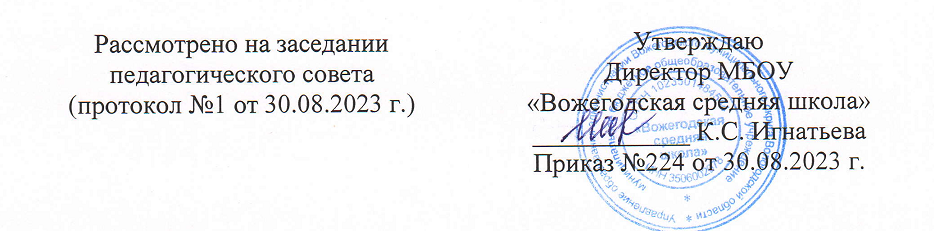 РАБОЧАЯ ПРОГРАММАНАЧАЛЬНОГО ОБЩЕГО ОБРАЗОВАНИЯ ДЛЯ ОБУЧАЮЩИХСЯ С ЗАДЕРЖКОЙ ПСИХИЧЕСКОГО РАЗВИТИЯ(Вариант 7.2.)                                                                          ИЗОБРАЗИТЕЛЬНОЕ ИСКУССТВО                                                                                                                                                                                                                                 Разработчик  программы: Серёгина  М.Н.п. Вожега2023г.Программа разработана с учётом актуальных целей и задач обучения и воспитания, развития обучающихся с ЗПР и условий, необходимых для достижения личностных, метапредментных и предметных результатов при освоении предметной области «Искусство» (Изобразительное искусство). ПОЯСНИТЕЛЬНАЯ ЗАПИСКАРабочая программа по изобразительному искусству на уровне начального общего образования составлена на основе «Требований к результатам освоения основной образовательной программы», представленных в требованиях к результатам освоения основной образовательной программы начального общего образования, представленных в Федеральном государственном образовательном стандарте начального общего образования для обучающихся с ОВЗ, а также ориентирована на целевые приоритеты духовно-нравственного развития, воспитания и социализации обучающихся, сформулированные в федеральной программе воспитания.Содержание программы распределено по годам обучения и модулям с учётом особых образовательных потребностей обучающихся с ЗПР, проверяемых требований к результатам освоения учебного предмета, выносимым на промежуточную аттестацию.Рабочая программа учитывает особенности развития обучающихся с ЗПР 7–10 лет, однако содержание занятий может также адаптироваться с учётом индивидуальных психофизических особенностей обучающихся. Изобразительная деятельность способствует коррекции недостатков аналитико-синтетической деятельности мышления, позволяет совершенствовать произвольную регуляцию деятельности, речевое планирование, а также преодолевать несовершенство ручной моторики, пространственных представлений, зрительно-моторной координации. Собственная изобразительная деятельность позволяет ребенку с ЗПР выражать свои эмоции и чувства, овладевать навыками символизации, что поднимает психическое развитие на качественно новую ступень.  Уроки по изобразительному искусству для обучающихся с ЗПР решают не только образовательные, но и коррекционные задачи.  Основная цель преподавания предмета «Изобразительное искусство» состоит в формировании художественной культуры обучающихся, развитии художественно-образного мышления и эстетического отношения к явлениям действительности путём освоения начальных основ художественных знаний, умений, навыков и развития творческого потенциала.Специальная цель изучения предмета «Изобразительное искусство» в соответствии с федеральной адаптированной общеобразовательной программой начального общего образования для обучающихся с ЗПР заключается:в создании условий, обеспечивающих усвоение изобразительного, творческого, социального и культурного опыта учащимися с ЗПР для успешной социализации в обществе;в приобретении первоначального опыта изобразительной деятельности на основе овладения знаниями в области искусства, изобразительными умениями и проектной деятельностью;в формировании позитивного эмоционально-ценностного отношения к искусству и людям творческих профессий.Общие задачи курса:формирование первоначальных представлений о роли изобразительного искусства в жизни человека, его духовно-нравственном развитии;формирование эстетических чувств, умений видеть и понимать красивое, дифференцировать «красивое» от «некрасивого», умения высказывать оценочные суждения о произведениях искусства;формирование умения выражать собственные мысли и чувства от воспринятого, делиться впечатлениями, достаточно адекватно используя терминологическую и тематическую лексику;овладение элементарными практическими умениями и навыками в различных видах художественной деятельности (изобразительного, декоративно-прикладного и народного искусства, рисунке, живописи, скульптуре, дизайна и др.), а также в специфических формах художественной деятельности, базирующихся на ИКТ (цифровая фотография, видеозапись, элементы мультипликации и пр.);воспитание активного эмоционально-эстетического отношения к произведениям искусства;формирование умения воспринимать и выделять в окружающем мире (как в природном, так и в социальном) эстетически привлекательные объекты, выражать по отношению к ним собственное эмоционально-оценочное отношение;овладение практическими умениями самовыражения средствами изобразительного искусства.Содержание предмета охватывает все основные виды визуально-пространственных искусств: начальные основы графики, живописи и скульптуры, декоративно-прикладные и народные виды искусства, архитектуру и дизайн. Особое внимание уделено развитию эстетического восприятия природы, восприятию произведений искусства и формированию зрительских навыков, художественному восприятию предметно-бытовой культуры. Для обучающихся с ЗПР большое значение имеет восприятие произведений детского творчества, умение обсуждать и анализировать детские рисунки с позиций выраженного в них содержания, художественных средств выразительности, соответствия учебной задачи, поставленной учителем. Такая рефлексия детского творчества носит обучающий характер.Учебные темы, связанные с восприятием, могут быть реализованы как отдельные уроки, но чаще всего следует объединять задачи восприятия с задачами практической творческой работы (при сохранении учебного времени на восприятие произведений искусства и эстетического наблюдения окружающей действительности).На занятиях обучающиеся с ЗПР знакомятся с многообразием видов художественной деятельности и технически доступным разнообразием художественных материалов. Практическая художественно-творческая деятельность занимает приоритетное пространство учебного времени. Предмет «Изобразительное искусство» имеет важное коррекционно-развивающее значение: способствует коррекции недостатков познавательной деятельности обучающихся с ЗПР путем систематического и целенаправленного воспитания и развития у них правильного восприятия формы, конструкции, величины, цвета предметов, их положения в пространстве;формирует умение находить в изображаемом существенные признаки, устанавливать сходство и различие;содействует развитию у обучающихся с ЗПР аналитико-синтетической деятельности, умения сравнивать, обобщать;учит ориентироваться в задании и планировать свою работу, намечать последовательность выполнения рисунка;способствует исправлению недостатков моторики и совершенствованию зрительно-двигательной координации путем использования вариативных и многократно повторяющихся графических действий с применением разнообразного изобразительного материала;формирует у обучающихся с ЗПР знания элементарных основ реалистического рисунка, навыки рисования с натуры, декоративного рисования;знакомит обучающихся с ЗПР с отдельными произведениями изобразительного, декоративно-прикладного и народного искусства, воспитывает активное эмоционально-эстетическое отношение к ним;развивает у обучающихся с ЗПР речь, художественный вкус, интерес и любовь к изобразительной деятельности.Уроки изобразительного искусства при правильной их организации способствуют формированию личности обучающегося с ЗПР, воспитанию у него положительных навыков и привычек, вносят свой вклад в формирование универсальных учебных действий и сферы жизненной компетенции. В зависимости от степени выраженности нарушений регуляторных процессов младших школьников с ЗПР регулятивные УУД могут формироваться в более долгие сроки, в связи с чем допустимым является оказание помощи организационного плана и руководящий контроль педагога при выполнении учебной работы обучающимися.Преподавание учебного предмета «Изобразительное искусство» предусматривает предметно-практическую изобразительную деятельность с учетом характера затруднений и потенциальных возможностей обучающихся с ЗПР, раскрывает содержание, методы и приемы обучения изобразительным умениям, учитывает основные положения дифференцированного подхода к обучающимся.В урочное время деятельность обучающихся с ЗПР организуется как в индивидуальном, так и в групповом формате с задачей формирования навыков сотрудничества в художественной деятельности.СОДЕРЖАНИЕ1 ДОПОЛНИТЕЛЬНЫЙ КЛАССМодуль «Графика»Расположение изображения на листе. Выбор вертикального или горизонтального формата листа в зависимости от содержания изображения.Линейный рисунок. Графические материалы для линейного рисунка и их особенности. Рисование с натуры: разные листья и их форма.Представление о пропорциях: короткое — длинное. Развитие навыка видения соотношения частей целого (на основе рисунков животных).Графическое пятно (ахроматическое) и представление о силуэте. Формирование навыка видения целостности. Цельная форма и её части.Модуль «Живопись»Цвет как одно из главных средств выражения в изобразительном искусстве. Навыки работы гуашью в условиях урока. Эмоциональная выразительность цвета, способы выражение настроения в изображаемом сюжете.Живописное изображение разных цветков по представлению и восприятию. Развитие навыков работы гуашью. Эмоциональная выразительность цвета.Тематическая композиция «Времена года». Контрастные цветовые состояния времён года. Живопись (гуашь), аппликация или смешанная техника.Техника монотипии. Представления о симметрии. Развитие воображения.Модуль «Скульптура»Изображение в объёме. Лепка игрушки, характерной для одного из наиболее известных народных художественных промыслов (дымковская или каргопольская игрушка или по выбору учителя с учётом местных промыслов).Объёмная аппликация из бумаги и картона.Модуль «Декоративно-прикладное искусство»Узоры в природе. Наблюдение узоров в живой природе (в условиях урока на основе фотографий). Эмоционально-эстетическое восприятие объектов действительности. Ассоциативное сопоставление с орнаментами в предметах декоративно-прикладного искусства.Орнамент, характерный для игрушек одного из наиболее известных народных художественных промыслов: дымковская или каргопольская игрушка (или по выбору учителя с учётом местных промыслов).Дизайн предмета: изготовление нарядной упаковки путём складывания бумаги и аппликации.Модуль «Архитектура»Наблюдение разнообразных архитектурных зданий в окружающем мире (по фотографиям), обсуждение особенностей и составных частей зданий.Макетирование (или аппликация) пространственной среды сказочного города из бумаги, картона или пластилина.Модуль «Восприятие произведений искусства»Восприятие произведений детского творчества. Обсуждение эмоционального содержания детских работ.Художественное наблюдение окружающего мира природы и предметной среды жизни человека в зависимости от поставленной аналитической и эстетической задачи наблюдения (установки).Знакомство с картиной, в которой ярко выражено эмоциональное состояние, или с картиной, написанной на сказочный сюжет (произведения В.М. Васнецова, М.А. Врубеля и другие по выбору учителя).Художник и зритель. Освоение зрительских умений на основе получаемых знаний и творческих практических задач — установок наблюдения. Ассоциации из личного опыта учащихся и оценка эмоционального содержания произведений.Модуль «Азбука цифровой графики»Фотографирование с целью выражения ярких зрительных впечатлений.Обсуждение в условиях урока ученических фотографий, соответствующих изучаемой теме.4 КЛАССМодуль «Графика»Правила линейной и воздушной перспективы: уменьшение размера изображения по мере удаления от первого плана, смягчения цветового и тонального контрастов.Рисунок фигуры человека: основные пропорции и взаимоотношение частей фигуры, передача движения фигуры на плоскости листа: бег, ходьба, сидящая и стоящая фигуры.Графическое изображение героев былин, древних легенд, сказок и сказаний разных народов.Изображение города — тематическая графическая композиция; использование карандаша, мелков, фломастеров (смешанная техника).Модуль «Живопись»Красота природы разных климатических зон, создание пейзажных композиций (горный, степной, среднерусский ландшафт).Портретные изображения человека по наблюдению с разным содержанием: женский или мужской портрет, двойной портрет матери и ребёнка, портрет пожилого человека, детский портрет или автопортрет, портрет персонажа по представлению (из выбранной культурной эпохи).Тематические многофигурные композиции: коллективно созданные панно-аппликации из индивидуальных рисунков и вырезанных персонажей на темы праздников народов мира или в качестве иллюстраций к сказкам и легендам.Модуль «Скульптура»Знакомство со скульптурными памятниками героям и мемориальными комплексами.Создание эскиза памятника народному герою. Работа с пластилином или глиной. Выражение значительности, трагизма и победительной силы.Модуль «Декоративно-прикладное искусство»Орнаменты разных народов. Подчинённость орнамента форме и назначению предмета, в художественной обработке которого он применяется. Особенности символов и изобразительных мотивов в орнаментах разных народов. Орнаменты в архитектуре, на тканях, одежде, предметах быта и др.Мотивы и назначение русских народных орнаментов. Деревянная резьба и роспись, украшение наличников и других элементов избы, вышивка, декор головных уборов и др.Орнаментальное украшение каменной архитектуры в памятниках русской культуры, каменная резьба, росписи стен, изразцы.Народный костюм. Русский народный праздничный костюм, символы и обереги в его декоре. Головные уборы. Особенности мужской одежды разных сословий, связь украшения костюма мужчины с родом его занятий.Женский и мужской костюмы в традициях разных народов.Модуль «Архитектура»Конструкция традиционных народных жилищ, их связь с окружающей природой: дома из дерева, глины, камня; юрта и её устройство (каркасный дом); изображение традиционных жилищ.Деревянная изба, её конструкция и декор. Моделирование избы из бумаги или изображение на плоскости в технике аппликации её фасада и традиционного декора. Разные виды изб и надворных построек.Конструкция и изображение здания каменного собора. Роль собора в организации жизни древнего города, собор как архитектурная доминанта.Традиции архитектурной конструкции храмовых построек разных народов. Изображение типичной конструкции зданий: древнегреческий храм, готический или романский собор, мечеть, пагода.Освоение образа и структуры архитектурного пространства древнерусского города. Крепостные стены и башни, торг, посад, главный собор. Красота и мудрость в организации города, жизнь в городе.Модуль «Восприятие произведений искусства»Произведения В.М. Васнецова, Б.М. Кустодиева, А.М. Васнецова, В.И. Сурикова, К.А. Коровина, А.Г. Венецианова, А.П. Рябушкина, И.Я. Билибина на темы истории и традиций русской отечественной культуры.Примеры произведений великих европейских художников: Леонардо да Винчи, Рафаэля, Рембрандта, Пикассо (и других по выбору учителя).Памятники древнерусского каменного зодчества: Московский Кремль, Новгородский детинец, Псковский кром, Казанский кремль (и другие с учётом местных архитектурных комплексов, в том числе монастырских). Памятники русского деревянного зодчества. Архитектурный комплекс на острове Кижи.Художественная культура разных эпох и народов. Представления об архитектурных, декоративных и изобразительных произведениях в культуре Древней Греции, других культур Древнего мира. Архитектурные памятники Западной Европы Средних веков и эпохи Возрождения. Произведения предметно-пространственной культуры, составляющие истоки, основания национальных культур в современном мире.Памятники национальным героям. Памятник К. Минину и Д. Пожарскому скульптора И.П. Мартоса в Москве. Мемориальные ансамбли: Могила Неизвестного Солдата в Москве; памятник-ансамбль «Героям Сталинградской битвы» на Мамаевом кургане (и другие по выбору учителя).Модуль «Азбука цифровой графики»Моделирование в графическом редакторе с помощью инструментов геометрических фигур конструкции традиционного крестьянского деревянного дома (избы) и различных вариантов его устройства. Моделирование конструкции разных видов традиционных жилищ разных народов (юрта, каркасный дом и др., в том числе с учётом местных традиций).Моделирование в графическом редакторе с помощью инструментов геометрических фигур конструкций храмовых зданий разных культур: каменный православный собор, готический или романский собор, пагода, мечеть.Построение в графическом редакторе с помощью геометрических фигур или на линейной основе пропорций фигуры человека, изображение различных фаз движения. Создание компьютерной презентации в программе PowerPoint на тему архитектуры, декоративного и изобразительного искусства выбранной эпохи или национальной культуры.ПЛАНИРУЕМЫЕ РЕЗУЛЬТАТЫЛичностные результатыВ центре рабочей программы по изобразительному искусству в соответствии с ФГОС начального общего образования обучающихся с ОВЗ находится личностное развитие обучающихся с ЗПР, приобщение их к российским традиционным духовным ценностям, а также социализация личности.Программа призвана обеспечить достижение обучающимися личностных результатов:-уважения и ценностного отношения к своей Родине — России;-духовно-нравственное развитие обучающихся;-мотивацию к познанию и обучению, готовность к активному участию в социально-значимой деятельности;-позитивный опыт участия в творческой деятельности; -интерес к произведениям искусства и литературы, построенным на принципах нравственности и гуманизма, уважительного отношения и интереса к культурным традициям и творчеству своего и других народов.Патриотическое воспитание осуществляется через освоение школьниками содержания традиций отечественной культуры, выраженной в её архитектуре, народном, декоративно-прикладном и изобразительном искусстве. Гражданское воспитание формируется через развитие чувства личной причастности к жизни общества и созидающих качеств личности, приобщение обучающихся к ценностям отечественной и мировой культуры. Учебный предмет «изобразительное искусство» способствует пониманию особенностей жизни разных народов. Коллективные творческие работы создают условия для разных форм художественно-творческой деятельности, способствуют пониманию другого человека, становлению чувства личной ответственности.Духовно-нравственное воспитание является стержнем художественного развития обучающегося, приобщения его к искусству как сфере, концентрирующей в себе духовно-нравственный поиск человечества. Учебные задания направлены на развитие внутреннего мира обучающегося и воспитание его эмоционально-образной сферы. Занятия искусством помогают школьнику обрести социально значимые знания. Развитие творческих способностей способствует росту самосознания, осознания себя как личности и члена общества.Эстетическое воспитание — важнейший компонент и условие развития социально значимых отношений обучающихся, формирования представлений о прекрасном и безобразном, о высоком и низком. Эстетическое воспитание способствует формированию ценностных ориентаций школьников с ЗПР в отношении к окружающим людям, в стремлении к их пониманию, а также в отношении к семье, природе, труду, искусству, культурному наследию.Ценности познавательной деятельности воспитываются как эмоционально окрашенный интерес к жизни людей и природы. Происходит это в процессе развития навыков восприятия и рефлексии своих наблюдений в художественно-творческой деятельности. Навыки исследовательской деятельности развиваются при выполнении заданий культурно-исторической направленности.Экологическое воспитание происходит в процессе художественно-эстетического наблюдения природы и её образа в произведениях искусства. Формирование эстетических чувств способствует активному неприятию действий, приносящих вред окружающей среде.Трудовое воспитание осуществляется в процессе личной художественно-творческой работы по освоению художественных материалов и удовлетворения от создания реального, практического продукта. Воспитываются стремление достичь результат, упорство, а также умения сотрудничать с одноклассниками, работать в команде, выполнять коллективную работу.Метапредметные результаты1.Овладение универсальными познавательными действиями.Пространственные представления и сенсорные способности:-ориентироваться в пространстве класса и на плоскости;-отвечать на простые вопросы учителя, находить нужную информацию в пространстве;-характеризовать форму предмета, конструкции по предложенному плану, вопросам;-выявлять доминантные черты (характерные особенности) в визуальном образе на доступном для обучающегося с ЗПР уровне;-сравнивать плоскостные и пространственные объекты по заданным основаниям на основе предложенного плана;-сопоставлять части и целое в видимом образе, предмете, конструкции;-анализировать пропорциональные отношения частей внутри целого и предметов между собой с помощью учителя;-выявлять и анализировать с помощью учителя ритмические отношения в пространстве и в изображении (визуальном образе) на установленных основаниях;-соотносить тональные отношения (тёмное — светлое) в пространственных и плоскостных объектах.Базовые логические и исследовательские действия:-ориентироваться в задании и инструкции: определять умения, которые будут необходимы, для выполнения задания или инструкции на основе изучения данного раздела;-сравнивать, группировать предметы, объекты: находить общее и различие; -понимать знаки, символы, модели, схемы, используемые на уроках; -анализировать объекты творчества с выделением их существенных признаков;-устанавливать причинно-следственные связи в изучаемом круге явлений;-проявлять исследовательские действия в процессе освоения выразительных свойств различных художественных материалов;-проявлять базовые экспериментальные действия в процессе самостоятельного выполнения художественных заданий; -проявлять начальные исследовательские действия на основе определённых учебных установок в процессе восприятия произведений изобразительного искусства, архитектуры и продуктов детского художественного творчества;-использовать наблюдения для получения информации об особенностях объектов и состояния природы, предметного мира человека, городской среды;-анализировать под руководством учителя с позиций эстетических категорий явления природы и предметно-пространственную среду жизни человека;-формулировать простейшие выводы, соответствующие учебным установкам по результатам проведённого наблюдения;-использовать знаково-символические средства для составления орнаментов и декоративных композиций;-классифицировать с опорой на образец произведения искусства по видам и, соответственно, по назначению в жизни людей;-классифицировать с опорой на образец произведения изобразительного искусства по жанрам;-ставить и использовать вопросы как исследовательский инструмент познания.Работа с информацией:-добывать новые знания: находить ответы на вопросы, используя свой жизненный опыт и информацию, полученную на уроке, от родных, близких, друзей, других информационных источников;-использовать электронные образовательные ресурсы;-работать с электронными учебниками и учебными пособиями;-выбирать с помощью учителя источник для получения информации: поисковые системы Интернета, цифровые электронные средства, справочники, художественные альбомы и детские книги;-перерабатывать полученную информацию: делать выводы в результате совместной работы всего класса;-готовить информацию с помощью учителя на заданную или выбранную тему и представлять её в различных видах: рисунках и эскизах, электронных презентациях;-осуществлять виртуальные путешествия по архитектурным памятникам, в отечественные художественные музеи и зарубежные художественные музеи (галереи) на основе установок и квестов, предложенных учителем;-соблюдать правила информационной безопасности при работе в сети Интернет.Овладение универсальными коммуникативными действиями-участвовать в диалоге или дискуссии, проявляя уважительное отношение к оппонентам;-находить общее решение и разрешать конфликты на основе общих позиций и учёта интересов в процессе совместной художественной деятельности (при необходимости с помощью учителя);-демонстрировать и объяснять (на доступном для обучающегося с ЗПР уровне) результаты своего творческого, художественного опыта;-анализировать по предложенному плану произведения детского художественного творчества с позиций их содержания и в соответствии с учебной задачей, поставленной учителем;-признавать своё и чужое право на ошибку, развивать свои способности сопереживать, понимать намерения и переживания свои и других людей;-взаимодействовать, сотрудничать в процессе коллективной работы, принимать цель совместной деятельности и строить действия по её достижению, договариваться, выполнять поручения, подчиняться, ответственно относиться к своей задаче по достижению общего результата.Овладение универсальными регулятивными действиями-внимательно относиться и выполнять учебные задачи, поставленные учителем;-соблюдать последовательность учебных действий при выполнении задания, при необходимости с опорой на план;-организовывать своё рабочее место для практической работы, сохраняя порядок в окружающем пространстве и бережно относясь к используемым материалам;-соотносить свои действия с планируемыми результатами, осуществлять контроль своей деятельности в процессе достижения результата.Предметные результатыПредметные результаты сформулированы по годам обучения на основе модульного построения содержания в соответствии с Федеральным государственным образовательным стандартом начального общего образования обучающихся с ОВЗ.1 ДОПОЛНИТЕЛЬНЫЙ КЛАССМодуль «Графика»Закреплять навыки применения свойств простых графических материалов в самостоятельной творческой работе в условиях урока.Приобретать опыт обобщения и геометризации наблюдаемой формы как основы обучения рисунку на доступном для обучающегося с ЗПР уровне.Приобретать опыт создания рисунка простого (плоского) предмета с натуры.Учиться анализировать с помощью учителя соотношения пропорций, визуально сравнивать пространственные величины.Воспринимать учебную задачу, поставленную учителем, и решать её в своей практической художественной деятельности.Модуль «Живопись»Закреплять навыки работы красками «гуашь» в условиях урока.Осознавать эмоциональное звучание цвета и уметь формулировать своё мнение с опорой на опыт жизненных ассоциаций.Вести творческую работу на заданную тему с опорой на зрительные впечатления, организованные педагогом.Модуль «Скульптура»Приобретать опыт аналитического наблюдения, поиска выразительных образных объёмных форм в природе (облака, камни, коряги, формы плодов и др.).Осваивать первичные приёмы лепки из пластилина, приобретать представления о целостной форме в объёмном изображении.Овладевать первичными навыками бумагопластики — создания объёмных форм из бумаги путём её складывания, надрезания, закручивания и др.Модуль «Декоративно-прикладное искусство»Уметь рассматривать различные примеры узоров в природе (в условиях урока на основе фотографий); приводить примеры, и делать ассоциативные сопоставления (с опорой на зрительный образец) с орнаментами в произведениях декоративно-прикладного искусства.Различать виды орнаментов по изобразительным мотивам: растительные, геометрические, анималистические.Учиться использовать правила симметрии в своей художественной деятельности.Приобретать опыт создания орнаментальной декоративной композиции (стилизованной: декоративный цветок или птица).Приобретать знания о значении и назначении украшений в жизни людей.Приобретать представления о глиняных игрушках отечественных народных художественных промыслов (дымковская, каргопольская игрушки или по выбору учителя с учётом местных промыслов) и опыт практической художественной деятельности по мотивам игрушки выбранного промысла.Модуль «Архитектура»Рассматривать различные произведения архитектуры в окружающем мире (по фотографиям в условиях урока); анализировать по предложенному плану особенности и составные части рассматриваемых зданий.Осваивать приёмы конструирования из бумаги, складывания объёмных простых геометрических тел.Приобретать опыт пространственного макетирования (сказочный город) в форме коллективной игровой деятельности.Модуль «Восприятие произведений искусства»Приобретать умения рассматривать, анализировать по предложенному плану детские рисунки с позиций их содержания и сюжета, настроения, композиции (расположения на листе), цвета, а также соответствия учебной задаче, поставленной учителем.Приобретать опыт эстетического наблюдения природы на основе эмоциональных впечатлений с учётом учебных задач, поставленных учителем.Приобретать опыт художественного наблюдения предметной среды жизни человека в зависимости от поставленной аналитической и эстетической задачи (установки).Приобретать опыт аналитического наблюдения архитектурных построек под руководством учителя.Приобретать опыт эстетического, эмоционального общения со станковой картиной, понимать значение зрительских умений и специальных знаний; приобретать опыт восприятия картин со сказочным сюжетом (В.М. Васнецова, М.А. Врубеля и других художников по выбору учителя), а также произведений с ярко выраженным эмоциональным настроением (например, натюрморты В. Ван Гога или А. Матисса).Осваивать новый опыт восприятия художественных иллюстраций в детских книгах и отношения к ним в соответствии с учебной установкой.Модуль «Азбука цифровой графики»Приобретать опыт создания фотографий с целью эстетического и целенаправленного наблюдения природы.Приобретать опыт обсуждения фотографий с точки зрения того, с какой целью сделан снимок, насколько значимо его содержание и какова композиция в кадре под руководством учителя.4 КЛАССМодуль «Графика»Осваивать правила линейной и воздушной перспективы и применять их в своей практической творческой деятельности. Изучать основные пропорции фигуры человека, пропорциональные отношения отдельных частей фигуры и учиться применять эти знания в своих рисунках.Приобретать представление о традиционных одеждах разных народов и представление о красоте человека в разных культурах; применять эти знания в изображении персонажей сказаний и легенд или просто представителей народов разных культур.Создавать зарисовки памятников отечественной и мировой архитектуры.Модуль «Живопись»Выполнять живописное изображение пейзажей разных климатических зон (пейзаж гор, пейзаж степной или пустынной зоны, пейзаж, типичный для среднерусской природы).Передавать в изображении народные представления о красоте человека, создавать образ женщины в русском народном костюме и образ мужчины в народном костюме.Приобретать опыт создания портретов женских и мужских, портрета пожилого человека, детского портрета или автопортрета.Создавать двойной портрет (например, портрет матери и ребёнка).Приобретать опыт создания композиции на тему «Древнерусский город».Участвовать в коллективной творческой работе по созданию композиционного панно (аппликации из индивидуальных рисунков) на темы народных праздников (русского народного праздника и традиционных праздников у разных народов), в которых выражается обобщённый образ национальной культуры.Модуль «Скульптура»Лепить из пластилина эскиза памятника выбранному герою или участие в коллективной разработке проекта макета мемориального комплекса (работа выполняется после освоения собранного материала о мемориальных комплексах, существующих в нашей стране).Модуль «Декоративно-прикладное искусство»Исследовать под руководством учителя и делать зарисовки особенностей, характерных для орнаментов разных народов или исторических эпох (особенности символов и стилизованных мотивов); показать в рисунках традиции использования орнаментов в архитектуре, одежде, оформлении предметов быта у разных народов, в разные эпохи.Изучать под руководством учителя и показать в практической творческой работе орнаменты, традиционные мотивы и символы русской народной культуры (в деревянной резьбе и росписи по дереву, вышивке, декоре головных уборов, орнаментах, которые характерны для предметов быта).Получать представления о красоте русского народного костюма и головных женских уборов, особенностях мужской одежды разных сословий, а также о связи украшения костюма мужчины с родом его занятий и положением в обществе.Модуль «Архитектура»Получать представление о конструкции традиционных жилищ у разных народов, об их связи с окружающей природой.Знакомиться с конструкцией избы — традиционного деревянного жилого дома — и надворных построек; уметь строить из бумаги или изображать конструкцию избы. Иметь представления о конструктивных особенностях переносного жилища — юрты.Уметь изображать традиционную конструкцию здания каменного древнерусского храма; иметь представления о красоте и конструктивных особенностях памятников русского деревянного зодчества.Иметь представления об устройстве и красоте древнерусского города, его архитектурном устройстве и жизни в нём людей. Иметь представления об основных конструктивных чертах древнегреческого храма, уметь его изобразить; иметь общее представление о древнегреческой культуре.Иметь представления об основных характерных чертах храмовых сооружений, характерных для разных культур: готический (романский) собор в европейских городах, буддийская пагода, мусульманская мечеть; уметь изображать их.Модуль «Восприятие произведений искусства»Формировать восприятие произведений искусства на темы истории и традиций русской отечественной культуры (произведения В.М. Васнецова, А.М. Васнецова, Б.М. Кустодиева, В.И. Сурикова, К.А. Коровина, А.Г. Венецианова, А.П. Рябушкина, И.Я. Билибина и других по выбору учителя).Иметь образные представления о каменном древнерусском зодчестве (Московский Кремль, Новгородский детинец, Псковский кром, Казанский кремль и другие с учётом местных архитектурных комплексов, в том числе монастырских), о памятниках русского деревянного зодчества (архитектурный комплекс на острове Кижи).Иметь представления о соборах Московского Кремля, Софийском соборе в Великом Новгороде, храме Покрова на Нерли.Уметь называть и объяснять на доступном для учащегося с ЗПР уровне содержание памятника К. Минину и Д. Пожарскому скульптора И.П. Мартоса в Москве.Узнавать основные памятники наиболее значимых мемориальных ансамблей и иметь представление об их особом значении в жизни людей (мемориальные ансамбли: Могила Неизвестного Солдата в Москве; памятник-ансамбль «Героям Сталинградской битвы» на Мамаевом кургане; «Воин-освободитель» в берлинском Трептов-парке; Пискарёвский мемориал в Санкт-Петербурге и другие по выбору учителя); знать о правилах поведения при посещении мемориальных памятников.Иметь представления об архитектурных, декоративных и изобразительных произведениях в культуре Древней Греции, других культурах Древнего мира, в том числе Древнего Востока.Узнавать, различать общий вид готических (романских) соборов; иметь представления об архитектурном своеобразии здания буддийской пагоды и мусульманских мечетей.Иметь представления о произведениях великих европейских художников: Леонардо да Винчи, Рафаэля, Рембрандта, Пикассо и других (по выбору учителя).Модуль «Азбука цифровой графики»Моделировать в графическом редакторе с помощью инструментов геометрических фигур конструкцию традиционного крестьянского деревянного дома (избы) и различные варианты его устройства.Использовать поисковую систему для знакомства с разными видами деревянного дома на основе избы и традициями и её украшений.Осваивать строение юрты, моделируя её конструкцию в графическом редакторе с помощью инструментов геометрических фигур, находить в поисковой системе разнообразные модели юрты, её украшения, внешний и внутренний вид юрты.Моделировать в графическом редакторе с помощью инструментов геометрических фигур конструкции храмовых зданий разных культур (каменный православный собор с закомарами, со сводами-нефами, главой, куполом; готический или романский собор; пагода; мечеть).Строить пропорции фигуры человека в графическом редакторе с помощью геометрических фигур или на линейной основе; изображать различные фазы движения.Осваивать и создавать под руководством учителя компьютерные презентации в программе PowerPoint по темам изучаемого материала, собирая в поисковых системах нужный материал, или на основе собственных фотографий и фотографий своих рисунков; делать шрифтовые надписи наиболее важных определений, названий, положений, которые надо помнить и знать.ТЕМАТИЧЕСКОЕ ПЛАНИРОВАНИЕТематическое планирование составлено на основе семи содержательных модулей: «Графика», «Живопись», «Скульптура», «Декоративно-прикладное искусство», «Архитектура», «Восприятие произведений искусства», «Азбука цифровой графики». Содержание всех модулей присутствует в каждом классе, развиваясь из года в год с учётом особых образовательных потребностей обучаюихся с ЗПР и требований к результатам освоения учебного предмета, выносимым на промежуточную аттестацию.Важнейшим принципом предмета «Изобразительное искусство» является приоритет практической творческой работы с художественными материалами. Однако некоторые уроки и учебные задания могут быть даны и на основе компьютерных средств (по выбору учителя и в зависимости от технических условий проведения урока).Задачи модуля «Восприятие произведений искусства» рассматриваются шире: и как эстетическое восприятие окружающего мира, природы, ведь искусство учит эстетически, художественно видеть мир вокруг и «внутри себя».Учебным темам по этому модулю могут быть посвящены отдельные уроки, но в основном следует объединять задачи восприятия с задачами практической творческой работы (при общем сохранении учебного времени на восприятие произведений искусства и эстетического наблюдения окружающей действительности).Значительные возможности знакомства с отечественным и мировым искусством предоставляют виртуальные путешествия по художественным музеям, к историко-архитектурным памятникам. Однако это не заменяет реального посещения музеев и памятных мест (во внеурочное время, но в соответствии с изучаемым материалом).1 ДОПОЛНИТЕЛЬНЫЙ КЛАСС (33 часа)4 КЛАСС (34 часа)   ПОУРОЧНОЕ ПЛАНИРОВАНИЕ  1 КЛАСС 4 КЛАСС УЧЕБНО-МЕТОДИЧЕСКОЕ ОБЕСПЕЧЕНИЕ ОБРАЗОВАТЕЛЬНОГО ПРОЦЕССАОБЯЗАТЕЛЬНЫЕ УЧЕБНЫЕ МАТЕРИАЛЫ ДЛЯ УЧЕНИКА​‌‌​Изобразительное искусство. 2 класс/Савенкова Л.Г., Ермолинская Е.А., Общество с ограниченной ответственностью «Издательский центр ВЕНТАНА-ГРАФ»; Акционерное общество «Издательство Просвещение»; ‌​МЕТОДИЧЕСКИЕ МАТЕРИАЛЫ ДЛЯ УЧИТЕЛЯ​‌программа Paint
 https://veryimportantlot.com/ru/news/blog/fotografiya
 https://ru.wikipedia.org/wiki/Левитан,_Исаак_Ильич
 https://ru.wikipedia.org/wiki/Шишкин,_Иван_Ивановичhttps://ru.wikipedia.org/wiki/Ван_Гог,_Винсент
 https://ru.wikipedia.org/wiki/Моне,_Клод
 https://ru.wikipedia.org/wiki/Матисс,_Анри
 https://ru.wikipedia.org/wiki/Ватагин,_Василий_Алексеевич
‌​ЦИФРОВЫЕ ОБРАЗОВАТЕЛЬНЫЕ РЕСУРСЫ И РЕСУРСЫ СЕТИ ИНТЕРНЕТ​​‌программа Paint
 https://veryimportantlot.com/ru/news/blog/fotografiya
 https://ru.wikipedia.org/wiki/Левитан,_Исаак_Ильич
 https://ru.wikipedia.org/wiki/Шишкин,_Иван_Ивановичhttps://ru.wikipedia.org/wiki/Ван_Гог,_Винсент
 https://ru.wikipedia.org/wiki/Моне,_Клод
 https://ru.wikipedia.org/wiki/Матисс,_Анри
 https://ru.wikipedia.org/wiki/Ватагин,_Василий_Алексеевич
‌​МодульПрограммное содержаниеОсновные виды деятельности обучающихсяМодуль«Восприятие произведений искусства»Восприятие детских рисунков. Навыки восприятия произведений детского творчества и формирование зрительских умений.Расширение представлений о композиции: на уровне образного восприятия. Закрепление представлений о различных художественных материалах.Обсуждение содержания рисунка. Наблюдать, рассматривать, анализировать по вопросам учителя детские рисунки с позиций их сюжета, настроения.Объяснять с помощью учителя расположение изображения на листе и выбор вертикального или горизонтального формата. Объяснять, какими художественными материалами (карандашами, мелками, красками и т. д.) сделан рисунок.Рисовать рисунок на простую тему карандашами или мелками с учетом приобретенных знаний в 1 классе. Модуль«Графика»Линейный рисунок. Графические материалы и их особенности. Рисунок с натуры: рисунок листьев разной формы (треугольный, круглый, овальный, длинный).Последовательность рисунка. Пятно-силуэт. Превращение случайного пятна в изображение зверушки или фантастического зверя. Развитие образного видения и способности целостного, обобщённого видения.Пятно как основа графического изображения.Тень как пример пятна. Теневой театр. Силуэт. Навыки работы на уроке с жидкой краской и кистью, уход за своим рабочим местом.Рассмотрение и анализ средств выражения — пятна и линии — в иллюстрациях художников к детским книгамЗакреплять первичные навыки работы графическими материалами.Выполнять с натуры рисунок листа дерева с опорой на план. Рассматривать и обсуждать по вопросам учителя характер формы листа.Закреплять последовательность выполнения рисунка.Приобретать опыт обобщения видимой формы предмета.Анализировать и сравнивать с помощью учителя соотношение частей, составляющих одно целое, рассматривать изображения животных с контрастными пропорциями.Приобретать опыт внимательного аналитического наблюдения.Развивать навыки рисования по представлению.Использовать графическое пятно как основу изобразительного образа.Соотносить форму пятна с опытом зрительных впечатлений.Приобрести знания о пятне и линии как основе изображения на плоскости.Закреплять навыки работы на уроке с жидкой краской. Создавать изображения на основе пятна путём добавления к нему деталей, с опорой на зрительный образец.Рассматривать иллюстрации известных художников детских книг с позиций освоенных знаний о пятне, линии и пропорциях под руководством учителя. Модуль«Живопись»Цвет как одно из главных средств выражения в изобразительном искусстве. Навыки работы гуашью в условиях урока. Эмоциональная выразительность цвета.Цвет как выражение настроения, душевного состояния.Тематическая композиция «Времена года». Контрастные цветовые состояния времён года. Техника монотипии. Представления о симметрии. Развитие ассоциативного воображенияЗакреплять навыки работы гуашью в условиях школьного урока.Понимать эмоциональное звучание цвета, то, что разный цвет «рассказывает» о разном настроении — весёлом, задумчивом, грустном и др.Объяснять с помощью учителя, как разное настроение героев передано художником в иллюстрациях.Выполнять красками рисунок с весёлым или грустным настроением.Выполнять изображения разных времён года. Рассуждать и объяснять, какого цвета каждое время года и почему, как догадаться по цвету изображений, какое это время года.Осваивать технику монотипии для развития живописных умений и воображения.Осваивать свойства симметрии на доступном для учащегося с ЗПР уровне. Модуль«Скульптура»Изображение в объёме. Лепка игрушки по мотивам одного из наиболее известных народных художественных промыслов (дымковская, каргопольская игрушки или по выбору учителя с учётом местных промыслов).Объёмная аппликация из бумаги и картона.Наблюдать, воспринимать выразительные образные объёмы в природе: на что похожи формы облаков, камней, коряг, картофелин и др. (в классе на основе фотографий).Осваивать навыки объёмной аппликации (например, изображение птицы — хвост, хохолок, крылья на основе простых приёмов работы с бумагой).Рассматривать под руководством учителя глиняные игрушки известных народных художественных промыслов.Анализировать по предложенному плану строение формы, частей и пропорций игрушки выбранного промысла.Осваивать этапы лепки формы игрушки и её частей.Выполнить лепку игрушки по мотивам выбранного народного промысла с опорой на план.Осваивать приёмы создания объёмных изображений из бумаги.Приобретать опыт коллективной работы под руководством учителя по созданию в технике аппликации панно из работ учащихся.Модуль«Декоративно-прикладноеискусство»Узоры в природе.Наблюдение узоров в живой природе (в условиях урока на основе фотографий). Эмоционально-эстетическое восприятие объектов действительности. Ассоциативное сопоставление с орнаментами в предметах декоративно-прикладного искусства.Орнамент, характерный для игрушек одного из наиболее известных народных художественных промыслов. Дымковская, каргопольская игрушка или по выбору учителя с учётом местных промыслов. Форма и украшение бытовых предметов.Приёмы бумагопластики. Сумка или упаковка и её декорХарактеризовать по предложенному плану различные примеры узоров в природе (на основе фотографий). Приводить примеры и делать ассоциативные сопоставления (с опорой на зрительный образец) с орнаментами в предметах декоративно-прикладного искусства.Характеризовать по предложенному плану примеры художественно выполненных орнаментов.Рассматривать и характеризовать по предложенному плану орнамент, украшающий игрушку выбранного промысла.Выполнять на бумаге красками рисунок орнамента выбранной игрушки.Выполнять рисунок игрушки выбранного художественного промысла или, предварительно покрыв вылепленную игрушку белилами, наносить орнаменты на свою игрушку, сделанную по мотивам народного промысла.Узнавать о работе художника по изготовлению бытовых вещей.Осваивать навыки работы с бумагой, ножницами, клеем, подручными материаламиМодуль «Архитектура»Наблюдение разнообразия архитектурных построек в окружающем мире по фотографиям, обсуждение их особенностей и составных частей зданий.Макетирование (или создание аппликации) пространственной среды сказочного города из бумаги, картона или пластилинаСравнивать по предложенному плану различные здания в окружающем мире (по фотографиям).Анализировать под руководством учителя особенности и составные части рассматриваемых зданий.Осваивать приёмы склеивания деталей, симметричного надрезания, вырезания деталей и др., чтобы получились крыши, окна, двери, лестницы для бумажных домиков.Макетировать в игровой форме пространство сказочного городка (или построить городок в виде объёмной аппликации) под руководством учителя. Модуль «Восприятие произведений искусства»Расширение представлений о композиции: на уровне образного восприятия. Закрепление представлений о различных художественных материалах.Обсуждение содержания рисунка. Восприятие произведений детского творчества. Обсуждение эмоционального содержания детских работ.Художественное наблюдение предметной среды жизни человека в зависимости от поставленной аналитической и эстетической задачи наблюдения (установки).Знакомство с живописной картиной. Обсуждение произведений с ярко выраженным эмоциональным настроением или со сказочным сюжетом.Произведения В. М. Васнецова, М. А. Врубеля и других художников (по выбору учителя). Освоение зрительских умений на основе получаемых знаний и творческих установок наблюдения. Ассоциации из личного опыта учащихся и оценка эмоционального содержания произведений.Произведения И.И. Левитана, А Г. Венецианова, И.И. Шишкина, А.А. Пластова, К. Моне, В. Ван Гога и других художников (по выбору учителя) по теме «Времена года»Объяснять с помощью учителя расположение изображения на листе и выбор вертикального или горизонтального формата. Объяснять, какими художественными материалами (карандашами, мелками, красками и т. д.) сделан рисунок.Рисовать рисунок на простую тему карандашами или мелками с учетом приобретенных знаний в 1 классе. Наблюдать, разглядывать, анализировать по предложенному плану детские работы с позиций их настроения, расположения на листе, цветового содержания, соответствия учебной задаче, поставленной учителем.Приобретать опыт эстетического наблюдения природы на основе эмоциональных впечатлений и с учётом визуальной установки учителя.Осваивать опыт аналитического наблюдения архитектурных построек под руководством учителя.Приобретать опыт зрительских умений, включающих необходимые знания, личный жизненный опыт зрителя. Рассказывать зрительские впечатления и мысли.Знать основные произведения изучаемых художниковМодуль «Азбука цифровой графики»Запечатление на фотографиях ярких зрительных впечатлений.Обсуждение в условиях урока ученических фотографий, соответствующих изучаемой теме.Расширять опыт фотографирования с целью эстетического и целенаправленного наблюдения природы.Приобретать опыт обсуждения фотографий с точки зрения цели сделанного снимка, значимости его содержания под руководством учителя. МодульПрограммное содержаниеОсновные виды деятельности обучающихсяМодуль «Графика»Освоение правил линейной и воздушной перспективы: уменьшение размера изображения по мере удаления от первого плана, смягчение цветового и тонального контрастов. Рисунок фигуры человека: основные пропорции и взаимоотношение частей фигуры, передача движения фигуры в плоскости листа: бег, ходьба, сидящая и стоящая фигура. Графическое изображение героев былин, древних легенд, сказок и сказаний разных народов.Изображение города — тематическая графическая композиция; использование карандаша, мелков, фломастеров (смешанная техника).Осваивать правила линейной и воздушной перспективы и применять их в своей практической деятельности.Изучать и осваивать основные пропорции фигуры человека.Осваивать пропорциональные отношения отдельных частей фигуры человека и учиться применять эти знания в своих рисунках.Приобретать опыт изображения фигуры человека в движении.Получать представления о традиционных одеждах разных народов и о красоте человека в разных культурах.Учиться передавать в рисунках характерные особенности архитектурных построек разных народов и культурных эпох.Создать творческую композицию: изображение старинного города, характерного для отечественной культуры или культур других народов с опорой на зрительные образы. Модуль «Живопись»Красота природы разных климатических зон, создание пейзажных композиций (горный, степной, среднерусский ландшафт).Изображение красоты человека в традициях русской культуры. Изображение национального образа человека и его одежды в разных культурах.Портретные изображения человека по наблюдению с разным содержанием: женский или мужской портрет, двойной портрет матери и ребёнка, портрет пожилого человека, детский портрет или автопортрет.Тематические многофигурные композиции: коллективно созданные панно-аппликации из индивидуальных рисунков и вырезанных персонажей на темы праздников народов мира или в качестве иллюстраций к сказкам и легендамВыполнять живописное изображение пейзажей разных климатических зон (пейзаж гор, пейзаж степной или пустынной зоны, пейзаж, типичный для среднерусской природы).Приобретать опыт изображения народных представлений о красоте человека, опыт создания образа женщины в русском народном костюме и мужского традиционного народного образа. Выполнять несколько портретных изображений (с опорой на натуру): женский, мужской, двойной портрет матери и ребёнка, портрет пожилого человека, детский портрет или автопортрет). Выполнять рисунки характерных особенностей памятников материальной культуры выбранной культурной эпохи или народа.Участвовать в коллективной работе по созданию тематической композиции на темы праздников разных народов.Модуль «Скульптура»Знакомство со скульптурными памятниками героям и мемориальными комплексами.Создание эскиза памятника народному герою. Работа с пластилином или глиной. Выражение значительности, трагизма и победительной силы.Совершить виртуальное путешествие к наиболее значительным мемориальным комплексам нашей страны, а также к региональным памятникам (с учётом места проживания ребёнка).Создать из пластилина свой эскиз памятника выбранному герою или участвовать в коллективной разработке проекта макета мемориального комплексаМодуль «Декоративно-прикладное искусство»Орнаменты разных народов. Подчинённость орнамента форме и назначению предмета, в художественной обработке которого он применяется.Особенности символов и изобразительных мотивов в орнаментах разных народов. Орнаменты в архитектуре, на тканях, одежде, предметах быта и др.Мотивы и назначение русских народных орнаментов. Деревянная резьба и роспись, украшение наличников и других элементов избы, вышивка, декор головных уборов и др.Орнаментальное украшение каменной архитектуры в памятниках русской культуры, каменная резьба, роспись стен, изразцы.Народный костюм. Русский народный праздничный костюм, символы и обереги в его декоре. Головные уборы. Особенности мужской одежды разных сословий, связь украшения костюма мужчины с родом его занятий.Показать в рисунках традиции использования орнаментов в архитектуре, одежде, оформлении предметов быта выбранной народной культуры или исторической эпохи.Исследовать под руководством учителя и показать в практической творческой работе орнаменты, характерные для традиций отечественной культуры.Исследовать под руководством учителя и показать в своей творческой работе традиционные мотивы и символы русской народной культуры (деревянная резьба и роспись по дереву, вышивка, декор головных уборов, орнаменты, характерные для предметов быта).Создать изображение русской красавицы в народном костюме.Изобразить особенности мужской одежды разных сословий, демонстрируя связь украшения костюма мужчины с родом его занятий.Модуль«Архитектура»Конструкция традиционных народных жилищ, их связь с окружающей природой: дома из дерева, глины, камня; юрта и её устройство (каркасный дом); изображение традиционных жилищ.Деревянная изба, её конструкция и декор. Моделирование избы из бумаги или изображение на плоскости в технике аппликации её фасада и традиционного декора. Разные виды изб и надворных построек.Конструкция и изображение здания каменного собора. Роль собора в организации жизни древнего города, собор как архитектурная доминанта.Традиции архитектурной конструкции храмовых построек разных народов. Изображение типичной конструкции зданий: древнегреческий храм, готический или романский собор, мечеть, пагода.Освоение образа и структуры архитектурного пространства древнерусского города. Крепостные стены и башни, торг, посад, главный собор. Иметь представление об архитектурных особенностях традиционных жилых построек у разных народов.Понимать связь архитектуры жилого дома с природным строительным материалом, характером труда и быта.Получать представление об устройстве деревянной избы, а также юрты, иметь представление о жилых постройках других народов.Узнавать о конструктивных особенностях переносного жилища — юрты.Изобразить или построить из бумаги конструкцию избы, других деревянных построек традиционной деревни.Учиться изображать традиционную конструкцию здания каменного древнерусского храма.Приобретать представление о красоте и конструктивных особенностях русского деревянного зодчества. Иметь представление о конструктивных чертах древнегреческого храма, уметь его изобразить. Уметь изобразить характерные черты храмовых сооружений разных культур: готический (романский) собор в европейских городах, буддийская пагода, мусульманская мечеть.Получать образное представление о древнерусском городе, его архитектурном устройстве и жизни людей.Модуль«Восприятие произведений искусства»Произведения В.М. Васнецова, Б.М. Кустодиева, А.М. Васнецова, В.И. Сурикова, К.А. Коровина, А.Г. Венецианова, А.П. Рябушкина, И.Я. Билибина на темы истории и традиций русской отечественной культуры.Примеры произведений великих европейских художников: Леонардо да Винчи, Рафаэля, Рембрандта, Пикассо (и других по выбору учителя). Памятники древнерусского каменного зодчества: Московский Кремль, Новгородский детинец, Псковский кром, Казанский кремль (и другие с учётом местных архитектурных комплексов, в том числе монастырских). Памятники русского деревянного зодчества. Архитектурный комплекс на острове Кижи.Художественная культура разных эпох и народов. Представления об архитектурных, декоративных и изобразительных произведениях в культуре Древней Греции, других культур Древнего мира. Архитектурные памятники Западной Европы Средних веков и эпохи Возрождения.Произведения предметно-пространственной культуры, составляющие истоки, основания национальных культур в современном мире.Памятники национальным героям. Памятник К. Минину и Д. Пожарскому скульптора И. П. Мартоса в Москве. Мемориальные ансамбли: Могила Неизвестного Солдата в Москве; памятник-ансамбль героям Сталинградской битвы «Мамаев курган» (и другие по выбору учителя)Воспринимать произведения на темы истории и традиций русской отечественной культуры: образ русского средневекового города в произведениях А.М. Васнецова, И.Я. Билибина, А.П. Рябушкина, К.А. Коровина; образ русского народного праздника в произведениях Б.М. Кустодиева; образ традиционной крестьянской жизни в произведениях Б.М. Кустодиева, А.Г. Венецианова, В.И. Сурикова.Получать образные представления о каменном древнерусском зодчестве, смотреть Московский Кремль, Новгородский детинец, Псковский кром, Казанский кремль и др.Узнавать, уметь называть и объяснять (на доступном для учащегося с ЗПР уровне) содержание памятника К. Минину и Д. Пожарскому скульптора И.П. Мартоса.Иметь представление о соборах Московского Кремля, Софийском соборе в Великом Новгороде, храме Покрова на Нерли.Узнавать древнегреческий храм Парфенон, вид древнегреческого Акрополя.Узнавать общий вид готических (романских) соборов.Получать знания об архитектуре мусульманских мечетей.Получать представления об архитектурном своеобразии буддийских пагод.Узнавать основные памятники наиболее значимых мемориальных ансамблей и уметь объяснять их особое значение в жизни людей.Узнавать о правилах поведения при посещении мемориальных памятников. Модуль«Азбукацифровойграфики»Моделирование в графическом редакторе с помощью инструментов геометрических фигур конструкции традиционного крестьянского деревянного дома (избы) и различных вариантов его устройства. Моделирование конструкции разных видов традиционных жилищ разных народов (юрта, каркасный дом и др., в том числе с учётом местных традиций).Моделирование в графическом редакторе с помощью инструментов геометрических фигур конструкций храмовых зданий разных культур: каменный православный собор, готический или романский собор, пагода, мечеть.Построение в графическом редакторе с помощью геометрических фигур или на линейной основе пропорций фигуры человека, изображение различных фаз движения. Создание компьютерной презентации в программе PowerPoint на тему архитектуры, декоративного и изобразительного искусства выбранной эпохи или национальной культуры. Осваивать знания о конструкции крестьянской деревянной избы и её разных видах, моделируя строение избы в графическом редакторе с помощью инструментов геометрических фигур.Использовать поисковую систему для знакомства с разными видами избы и её украшений.Осваивать строение юрты, моделируя её конструкцию в графическом редакторе с помощью инструментов геометрических фигур.Находить в поисковой системе разнообразные модели юрты, её украшения, внешний вид и внутренний уклад жилища.Осваивать моделирование с помощью инструментов графического редактора, копирования и трансформации геометрических фигур строения храмовых зданий разных культур.Осваивать строение фигуры человека и её пропорции с помощью инструментов графического редактора (фигура человека строится из геометрических фигур или с помощью только линий, исследуются пропорции частей и способы движения фигуры человека при ходьбе и беге).Осваивать и создавать под руководством учителя компьютерные презентации в программе PowerPoint по темам изучаемого материала, собирая в поисковых системах нужный материал или используя собственные фотографии и фотографии своих рисунков, делая шрифтовые надписи наиболее важных определений, названий, положений, которые надо запомнить.Собрать свою коллекцию презентаций по изучаемым темам.№ п/п Тема урока Количество часовКоличество часовКоличество часовДата изучения Электронные цифровые образовательные ресурсы № п/п Тема урока Всего Контрольные работы Практические работы Дата изучения Электронные цифровые образовательные ресурсы 1Все дети любят рисовать: рассматриваем детские рисунки и рисуем радостное солнце 1 2Изображения вокруг нас: рассматриваем изображения в детских книгах 1 3Мастер изображения учит видеть: создаем групповую работу «Сказочный лес» 1 4Короткое и длинное: рисуем животных с различными пропорциями 1 5Изображать можно пятном: дорисовываем зверушек от пятна или тени 1 6Изображать можно в объеме: лепим зверушек 1 7Изображать можно линией: рисуем ветви деревьев, травы 1 8Разноцветные краски. Рисуем цветные коврики (коврик-осень / зима или коврик-ночь / утро) 1 9Изображать можно и то, что невидимо: создаем радостные и грустные рисунки 1 10Художники и зрители: рассматриваем картины художников и говорим о своих впечатлениях 1 11Мир полон украшений: рассматриваем украшения на иллюстрациях к сказкам 1 12Цветы: создаем коллективную работу «Ваза с цветами» 1 13Узоры на крыльях: рисуем бабочек и создаем коллективную работу – панно «Бабочки» 1 14Красивые рыбы: выполняем рисунок рыб в технике монотипия 1 15Украшения птиц создаем сказочную птицу из цветной бумаги 1 16Узоры, которые создали люди: рисуем цветок или птицу для орнамента 1 17Нарядные узоры на глиняных игрушках: украшаем узорами фигурки из бумаги 1 18Как украшает себя человек: рисуем героев сказок с подходящими украшениями 1 19Мастер Украшения помогает сделать праздник: создаем веселые игрушки из цветной бумаги 1 20Постройки в нашей жизни: рассматриваем и обсуждаем 1 21Дома бывают разными: рисуем домики для героев книг 1 22Домики, которые построила природа: рассматриваем, как они устроены 1 23Снаружи и внутри: создаем домик для маленьких человечков 1 24Строим город: рисуем и строим город из пластилина и бумаги 1 25Все имеет свое строение: создаем изображения животных из разных форм 1 26Строим вещи: создаем из цветной бумаги веселую сумку-пакет 1 27Город, в котором мы живем: фотографируем постройки и создаем панно «Прогулка по городу» 1 28Изображение, украшение, постройка всегда помогают друг другу: рассматриваем и обсуждаем 1 29Праздник птиц: создаем декоративные изображения птиц из цветной бумаги 1 30Разноцветные жуки и бабочки: создаем аппликацию из цветной бумаги жука, бабочки или стрекозы 1 31Азбука компьютерной графики: знакомство с программами Paint или Paint net. Создание и обсуждение фотографий 1 32Времена года: создаем рисунки о каждом времени года 1 33Здравствуй, лето! Рисуем красками «Как я буду проводить лето» 1 ОБЩЕЕ КОЛИЧЕСТВО ЧАСОВ ПО ПРОГРАММЕОБЩЕЕ КОЛИЧЕСТВО ЧАСОВ ПО ПРОГРАММЕ 33  0  0 № п/п Тема урока Количество часовКоличество часовКоличество часовДата изучения Электронные цифровые образовательные ресурсы № п/п Тема урока Всего Контрольные работы Практические работы Дата изучения Электронные цифровые образовательные ресурсы 1Каждый народ строит, украшает, изображает: рассматриваем и обсуждаем произведения великих художников, скульпторов, архитекторов 1 Библиотека ЦОК https://m.edsoo.ru/8a14fe782Пейзаж родной земли: рисуем пейзаж по правилам линейной и воздушной перспективы красками 1 Библиотека ЦОК https://m.edsoo.ru/8a14d4ca https://m.edsoo.ru/8a14dd4e https://m.edsoo.ru/8a150e903Деревянный мир: создаем макет избы из бумаги 1 Библиотека ЦОК https://m.edsoo.ru/8a14f6304Изображение избы: рисуем и моделируем избу в графическом редакторе 1 Библиотека ЦОК https://m.edsoo.ru/8a1510705Деревня: создаем коллективное панно «Деревня» 1 Библиотека ЦОК https://m.edsoo.ru/8a14eafa6Красота человека: создаем портрет русской красавицы (в национальном костюме с учетом этнокультурных особенностей региона) 1 7Красота человека: изображаем фигуру человека в национальном костюме 1 Библиотека ЦОК https://m.edsoo.ru/8a14ec6c https://m.edsoo.ru/8a14ede88Народные праздники: создаем панно на тему народных праздников 1 Библиотека ЦОК https://m.edsoo.ru/8a14e3029Родной угол: изображаем и моделируем башни и крепостные стены 1 Библиотека ЦОК https://m.edsoo.ru/8a14fcca10Родной край: создаем макет «Древний город» 1 11Древние соборы: изображаем древнерусский храм 1 Библиотека ЦОК https://m.edsoo.ru/8a14f83812Города Русской земли: рисуем древнерусский город или историческую часть современного города 1 Библиотека ЦОК https://m.edsoo.ru/8a14db6413Древнерусские воины-защитники: рисуем героев былин, древних легенд, сказок 1 Библиотека ЦОК https://m.edsoo.ru/8a14d7b814Великий Новгород: знакомимся с памятниками древнерусского зодчества 1 15Псков: знакомимся с памятниками древнерусского зодчества 1 16Владимир и Суздаль: знакомимся с памятниками древнерусского зодчества 1 17Москва: знакомимся с памятниками древнерусского зодчества 1 18Узорочье теремов: выполняем зарисовки народных орнаментов 1 Библиотека ЦОК https://m.edsoo.ru/8a14ec6c https://m.edsoo.ru/8a14e93819Пир в теремных палатах: выполняем творческую работу «Пир в теремных палатах» 1 20Страна восходящего солнца: изображаем японский сад 1 21Страна восходящего солнца: изображаем японок в национальной одежде и создаем панно «Праздник в Японии» 1 Библиотека ЦОК https://m.edsoo.ru/8a14f03622Народы гор и степей: моделируем юрту в графическом редакторе 1 Библиотека ЦОК https://m.edsoo.ru/8a14f27023Народы гор и степей: рисуем степной или горный пейзаж с традиционными постройками 1 24Города в пустыне: создаём образ города в пустыне с его архитектурными особенностями 1 25Древняя Эллада: изображаем олимпийцев в графике 1 Библиотека ЦОК https://m.edsoo.ru/8a15158426Древняя Эллада: создаем панно «Олимпийские игры в Древней Греции» 1 Библиотека ЦОК https://m.edsoo.ru/8a15074c27Европейские города: рисуем площадь средневекового города 1 Библиотека ЦОК https://m.edsoo.ru/8a15088c https://m.edsoo.ru/8a14faa4 https://m.edsoo.ru/8a150a8028Многообразие художественных культур в мире: создаем презентацию на тему архитектуры, искусства выбранной эпохи или этнокультурных традиций народов России 1 Библиотека ЦОК https://m.edsoo.ru/8a151a7a https://m.edsoo.ru/8a15131829Материнство: изображаем двойной портрет матери и ребенка 1 Библиотека ЦОК https://m.edsoo.ru/8a15006c30Мудрость старости: создаем живописный портрет пожилого человека 1 31Сопереживание: выполняем тематическую композицию «Сопереживание» 1 32Герои-защитники: создаем презентацию памятника героям и защитникам Отечества, героям Великой Отечественной войны 1 Библиотека ЦОК https://m.edsoo.ru/8a150cb0 https://m.edsoo.ru/8a14e4c433Герои-защитники: лепим из пластилина эскиз памятника героям или мемориального комплекса ко Дню Победы в Великой Отечественной войне 1 Библиотека ЦОК https://m.edsoo.ru/8a14e6b834Юность и надежды: создаем живописный детский портрет 1 ОБЩЕЕ КОЛИЧЕСТВО ЧАСОВ ПО ПРОГРАММЕОБЩЕЕ КОЛИЧЕСТВО ЧАСОВ ПО ПРОГРАММЕ 34  0  0 № п\пТема урока1Модуль  «Графика». Рисунок с натуры: рисунок листьев разной формы (треугольный, круглый, овальный, длинный). «Осенние листья»2Модуль  «Живопись» «Осеннее дерево»  Рисунок по представлению. Цвет как одно из главных средств выражения в изобразительном искусстве.3Модуль «Восприятие произведений искусства». «Дары осени».Фрукты. Расположение изображения на листе и выбор вертикального или горизонтального формата.4Модуль «Восприятие произведений искусства». «Дары осени». Овощи. Обсуждение содержания рисунка. 5Игрушки.  «Мяч». Рисунок по памяти. Игрушки. «Пирамидка». Работа с трафаретами.6Модуль «Графика» Пятно-силуэт. Превращение случайного пятна в изображение зверушки или фантастического зверя. «Моя ладошка»7 Модуль «Восприятие произведений искусства» Знакомство с живописной картиной. Экскурсия в музей. Рассматривание картин вожегодских художников: А.И.Гетманова, Н.Ю.Тонковой. Т.Б.8Модуль  «Графика». Тень как пример пятна. Теневой театр. Силуэт. Навыки работы на уроке с жидкой краской и кистью, уход за своим рабочим местом.9Модуль   «Декоративно-прикладное   искусство»  «Узор из геометрических фигур». Ассоциативное сопоставление с орнаментами в предметах декоративно-прикладного искусства.10Модуль   «Декоративно-прикладное   искусство»   «Моя варежка»  Узор. Форма и украшение бытовых предметов.11Модуль  «Декоративно-прикладное   искусство». Орнамент, характерный для игрушек известных народных художественных промыслов. Дымковская.12Модуль  «Живопись».  Иллюстрация к сказке «Колобок» Навыки работы гуашью в условиях урока. 13Модуль  «Восприятие произведений искусства». «Волшебный лес  зимой». Расширение представлений о композиции: на уровне образного восприятия.14Модуль «Восприятие произведений искусства» «Снеговик». Краски. Произведения  А.А. Пластова  по теме «Времена года»15  Модуль «Восприятие произведений искусства»   Новогодняя елка. Рисунок на простую тему карандашами или мелками с учетом приобретенных знаний в 1 классе.16Новогодний флажок.17Модуль   «Декоративно-прикладное  искусство»Работа по трафарету. «Узор из кругов разного размера».18Модуль  «Живопись»  Иллюстрация к русской народной сказке «Репка». Навыки работы гуашью в условиях урока. 19Модуль  «Живопись». Тематическая композиция «Зима в лесу».  Контрастные цветовые состояния времён года.20«Зимняя берёза» (карандаш).21Модуль   «Декоративно-прикладное   искусство». Рисование по представлению «Сказочная рыба». Наблюдение узоров в живой природе (в условиях урока на основе фотографий).22Модуль   «Декоративно-прикладное   искусство» Приёмы бумагопластики. Сумка или упаковка и её декор.23 Модуль  «Живопись» «Ветка вербы». Рисунок с натуры. Цвет как выражение настроения, душевного состояния.24  Модуль   «Живопись». Техника монотипии. Представления о симметрии. Рисование бабочки.25 Рисование  по представлению. «Разноцветные камни во дворце Морского царя».26Модуль  «Скульптура». Изображение в объёме. Приёмы создания объёмных изображений из бумаги.27Лепка игрушки по мотивам одного из наиболее известных народных художественных промыслов (дымковская, каргопольская игрушки или по выбору учителя с учётом местных промыслов).28Объёмная аппликация из бумаги и картона. «Встреча птиц». Какие бывают скворечники.(Используем рисунки и макеты)29Модуль «Архитектура» Наблюдение разнообразия архитектурных построек в окружающем мире по фотографиям, обсуждение их особенностей и составных частей зданий. Осваивать приёмы склеивания деталей, симметричного надрезания, вырезания деталей и др., чтобы получились крыши, окна, двери, лестницы для бумажных домиков.30Макетирование (или создание аппликации) пространственной среды сказочного города из бумаги, картона или пластилина.31Модуль «Живопись» Тематическая композиция «Весна  в лесу».    Эмоциональная выразительность цвета.32Модуль «Азбука цифровой графики». Запечатление на фотографиях ярких зрительных впечатлений.33Обсуждение в условиях урока ученических фотографий, соответствующих изучаемой теме.№Содержание программного материалаКол-во часовРечевой материал1.Рисунки ко дню космонавтики. (по представлению)1Ракета, космос, космонавт2.1Грачи, скворцы, гнездо.3.1Скворечник, смастерил, построил, помогал, прикрепил4.Деревья весной.(Элементы фантазии)1Оживают, распускаются, почки, сережки…5.«Весенняя ветка».  (Рисунок с натуры)1Почки, листочки, пахучие, клейкие…6.1Узор – повторение элементов.7.Свободное творчество.1Я буду рисовать…Я хочу нарисовать…8.«Скоро лето».(Рисунок по представлению)1Много солнца, зелени, цветов.Дети отдыхают и играют на природе.